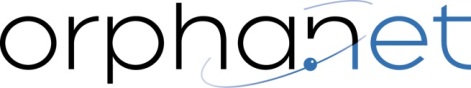 Please note - If you cannot complete all sections below those indicated ** are necessary to achieve Orphanet validation of  your service. Orphanet Quality Criteria Form Name of Clinic: ** How many patients did you see with this disease or group of diseases last year? **Total number of patients seen last year: **Number of new cases last year: 	**Percentage of patients from other regions from the country:    Percentage of patients from abroad:  ** Do you provide expert advice/second opinion to Other clinicians by (mail, telephone)?  Number of expert opinions given last year: 3. **Is your centre multi-disciplinary, integrating medical, biological, paramedical, psychological and social needs (such as a rare disease board)?  **Please expand your answer: 4. **Does your centre organise collaborations to ensure the continuity of care between childhood, Adolescence and adulthood, if this is relevant?  5. Does your centre have appropriate arrangements in place for referrals within your country and from/to other EU countries (if applicable)?  6. Does your centre have quality management procedure(s) in place to ensure quality of care (including National and/or European legal provisions), and does your centre participate in internal and external quality schemes, if applicable?  If yes, please describe: 7. **Does the centre publish peer reviewed publications?  Number of publications on the disease(s) over the past five years: Number of abstracts and posters published on the disease(s) over the past five years: 8. Have you obtained grants for studies on this disease or group of diseases? 9. Do you participate in systematic clinical data collection? If yes, please describe:10. Do you participate in clinical trials? If yes, please describe: 11. **Do you teach and train for this disease or group of diseases? If yes, please describe:12. Do you have links and collaborations with patient organisations? If yes, please describe:13. Does the centre have links and collaborations with other centres at national, European or international level?   